Publicado en Donostia - San Sebastián el 15/11/2018 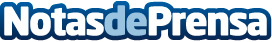 Nuevo Aula de Salud bajo el título 'Cirugía de Columna, 3 años de grandes resultado' hoy, a las 19:30h, en el AquariumEsta tarde, 15 de noviembre, a las 19:30h en el salón de actos del Aquarium de San Sebastián, con entrada libre hasta completar aforo, se ofrecerá el Aula de Salud bajo el título 'Cirugía de Columna, 3 años de grandes resultado'. Alberto Marqués, especialista en traumatología, galardonado con el premio Top Doctors, impartirá el Aula de Salud. Al final de la charla se abrirá un turno de preguntas donde los ciudadanos podrán resolver sus dudas con los especialistasDatos de contacto:POLICLÍNICA GIPUZKOA Gabinete de Comunicación943223750Nota de prensa publicada en: https://www.notasdeprensa.es/nuevo-aula-de-salud-bajo-el-titulo-cirugia-de Categorias: Medicina País Vasco Eventos Premios http://www.notasdeprensa.es